Cette année, pour s'acheter un litre d'essence en Haïti il en coûte 1.2 €. Ce montant étant une moyenne, il peut  grimper jusqu'à 2.36 € selon les endroits.Le prix de la scolarité en Haïti.Dans un pays où 90% des écoles sont privées, et sans parler de la qualité inquiétante de l’enseignement et des conditions d’accueil dans la plupart de ces écoles, on peut se demander comment les familles pauvres peuvent subvenir à l’éducation de leurs enfants, qui sont en moyenne de 5 par famille.Les études supérieures sont hors de prix.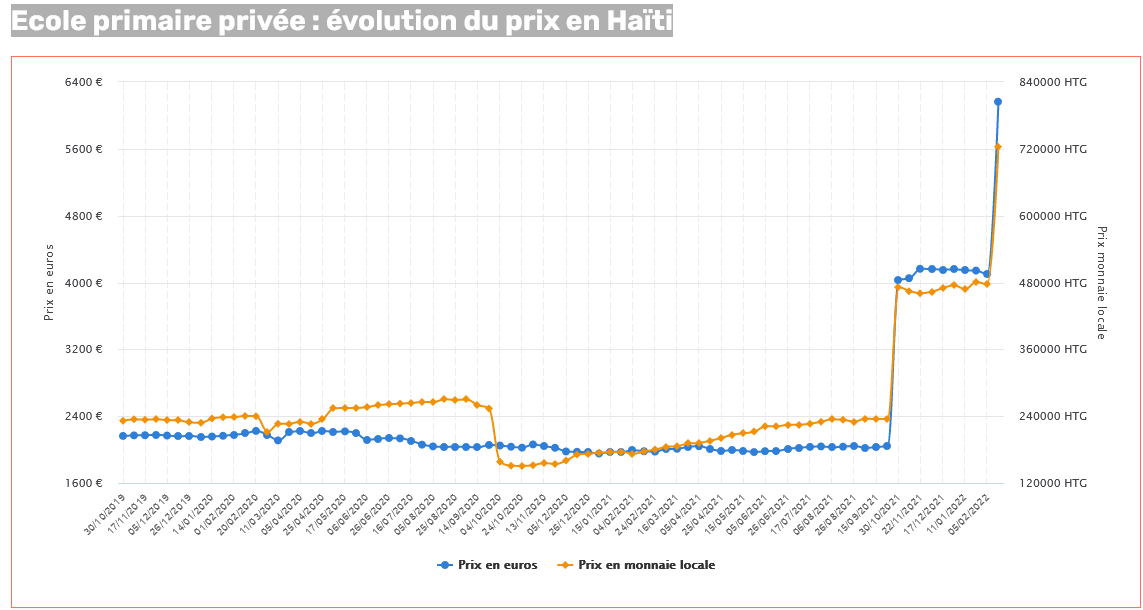 ProduitGourde Haïtienne (G) Dólar ($)Euro (€)La bière importée (33 cl)142,00G 1,37$ 1,21€ La bière nationale (0,5 litres)121,00G 1,17$ 1,03€ L'eau ( bouteille 1,5 litres)104,00G 1,01$ 0,88€ Laitue (1 unité)102,00G 0,99$ 0,87€ Oignons (1kg)280,00G 2,71$ 2,38€ Pommes de terre (1 kg)440,00G 4,26$ 3,74€ Tomates (1 kg)280,00G 2,71$ 2,38€ Oranges (1 kg)280,00G 2,71$ 2,38€ Bananes (1kg)240,00G 2,32$ 2,04€ Pommes (1 kg)240,00G 2,32$ 2,04€ Fromage frais (1 kg)400,00G 3,87$ 3,40€ Une douzaine d'oeufs280,00G 2,71$ 2,38€ Riz (1 kg)290,00G 2,81$ 2,47€ Pain (1 kg)135,00G 1,31$ 1,15€ Lait (1 litre)192,00G 1,86$ 1,63€